О проекте закона Республики Саха (Якутия) «О внесении изменений в Закон Республики Саха (Якутия) «О наделении органов местного самоуправления муниципальных районов  и городских округов Республики Саха (Якутия) отдельными государственными полномочиями по государственному регулированию цен (тарифов)»Государственное Собрание (Ил Тумэн) Республики Саха (Якутия)                                      п о с т а н о в л я е т:1. Отклонить проект закона Республики Саха (Якутия) «О внесении изменений в Закон Республики Саха (Якутия) «О наделении органов местного самоуправления муниципальных районов и городских округов Республики Саха (Якутия) отдельными государственными полномочиями по государственному регулированию цен (тарифов)», внесенный Правительством Республики Саха (Якутия).2. Направить настоящее постановление в Правительство Республики Саха (Якутия).3. Настоящее постановление вступает в силу с момента его принятия.Председатель Государственного Собрания   (Ил Тумэн) Республики Саха (Якутия) 					П.ГОГОЛЕВг.Якутск, 25 апреля 2019 года          ГС № 156-VI                        ГОСУДАРСТВЕННОЕ СОБРАНИЕ(ИЛ ТУМЭН)РЕСПУБЛИКИ САХА (ЯКУТИЯ)                          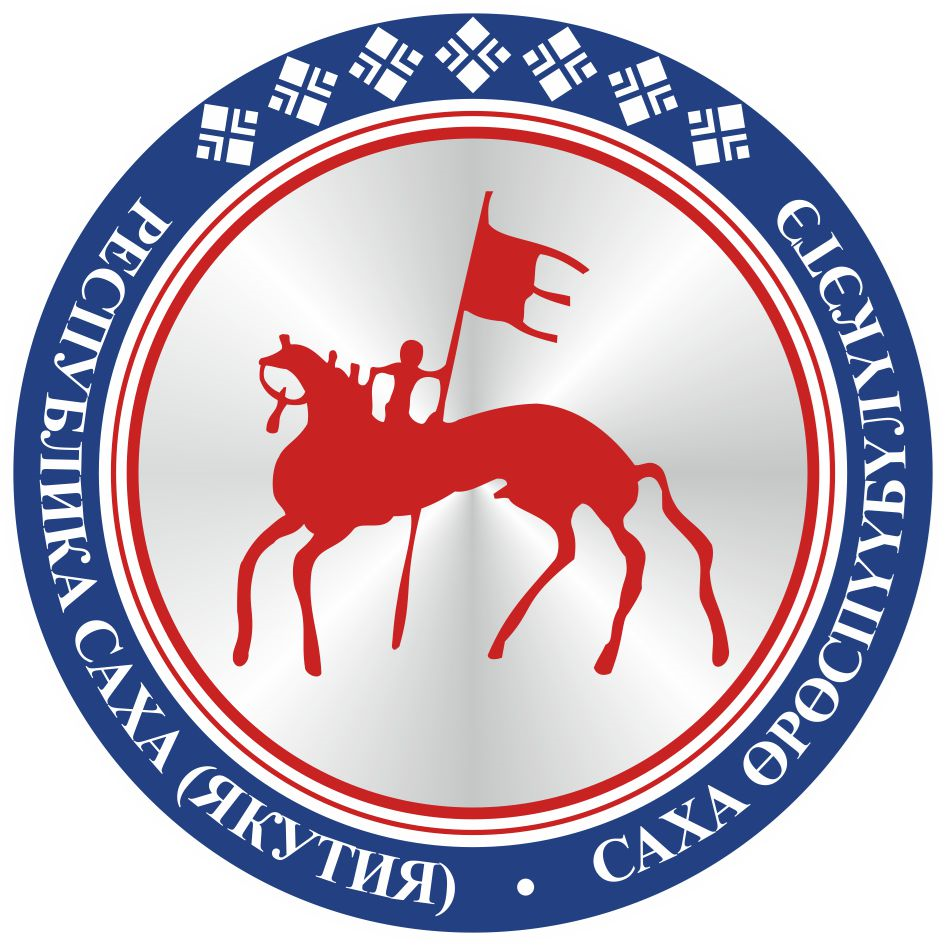                                       САХА  ЈРЈСПҐҐБҐЛҐКЭТИНИЛ ТYMЭНЭ                                                                      П О С Т А Н О В Л Е Н И ЕУ У Р А А Х